WelcomePrelude       		                       Let us prepare our hearts and minds for worship.Call to Worship Leader: Our God of miracles turns water into wine.People: Our God of abundance changes emptiness to fullness.Leader: Our God of grace transforms brokenness to wholeness.People: Let us worship God who loves us and saves us in Jesus Christ our Lord.*Opening Hymn                    “How Great Thou Art”                 Red Hymnal, #4*Prayer of Confession (Unison) (adapted from Memorial Drive Presbyterian Church)God of grace, Your care for us knows no bounds. Yet we are often limited.  We confess our lack of trust in You and our lack of understanding. Forgive us for our impatience and help us to see where You are already at work in our lives. Steady our minds and fix our hearts upon Your promises and goodness. Fill us with Your joy and encouragement.  Show us who You are and help us to see.  In the name of Jesus, Our Savior. Amen.*Silent Reflection*Assurance of Pardon *Gloria Patri                     (Glory Be to the Father…)              Red Hymnal, #623Children’s Time                          Scripture    							  “John 2: 1-11 “									   (page 1648)Leader: The Word of the Lord.People: Thanks be to God.Anthem	                            “Until Then”words and music by Stuart Hamblen arr. by Philip KeverenSermon                             “First Miracle”                     Rev. Kimby Young*Profession of Faith              The Apostle's Creed     Red Hymnal, inside back coverI Believe in God the Father Almighty, Maker of heaven and earth, And in Jesus Christ his only Son our Lord; who was conceived by the Holy Ghost, born of the Virgin Mary, suffered under Pontius Pilate, was crucified, dead, and buried; he descended into hell; the third day he rose again from the dead; he ascended into heaven, and sitteth on the right hand of God the Father Almighty; from thence he shall come to judge the quick and the dead. I believe in the Holy Ghost; the holy catholic Church; the communion of saints; the forgiveness of sins; the resurrection of the body; and the life everlasting. Amen*Hymn                          “Peace Like a River”                   Red Hymnal, #498Pastoral Prayer & Lord’s PrayerOffertory Meditation:            *Doxology*Prayer of Dedication		*Closing Hymn: 	               “Tell Me the Old, Old Story”          Red Hymnal, #424*Benediction    Postlude                                  *Those who are comfortably able will please stand. Rev. Kimby Young; Shana Devlin, Worship AssistantDean Faulk, Music Ministries, Alice Rollf, Organist, Chancel Choir Mike McGuire and Brad Cornell, Slide ProductionDavis Tropansky & Theo Borge, Tech and Videographer; Kim Liu, SoundChildcare is always available in the nursery (off the hall to the west of the sanctuary).  Children are welcome to stay in the sanctuary thru the whole service, or to leave at any time.  Allison Perry is our primary childcare attendant. Offering Plates are at the entrance of each aisle for your contributions to the work of the church.Gardner Multi Service Center collection is ongoing every week and is always in need of any non-perishable food. Bring something every week or once a month.Fair Trade Products for Sale on Sundays Coffee, tea, chocolate, nuts, olive oil, dried fruit, baking products, and a few other items are for sale each Sunday at church.Harvesters Food Distribution is always seeking volunteers. Every 3rd Saturday at Trade Net Parking lot and every 4th Wednesday at Divine Mercy Parish. Distribution begins at about 1 p.m.  2024 Per Capita is $43.29 The allocation breakdown is as follows General Assembly $7.73, Synod $2.80, Presbytery $32.76Sunday January 28 at 9:45 a.m. Annual Congregational Meeting The session has called a congregational meeting for Sunday, January 28 at 9:45 a.m.  The purpose of the meeting is to receive our annual reports from staff, committees, groups and pillars, and to approve the terms of call for pastor Kimby Young. Weather Cancellation Policy Usually, we try to worship if possible.  We may modify worship or cancel Sunday school.  Even if we don’t cancel.  Be smart.  Be cautious.  Don't take any chances.  Even if a church event is not cancelled, if you do not feel comfortable getting out, you are excused.  If you have a duty, we will find someone to cover for you.Scripture for Upcoming Worship.January 28 – Healing Miracles – John 5:1-15; John 9:1-7Souper Bowl Sunday February 11 Bring non-perishable food anytime.Ash Wednesday, February 14 Worship Service is 7:00 p.m.Presbyterian Women Bible Study starts on Thursday, February 1, at 7:00 p.m.in Fellowship Hall lesson is “Worth More Than Rubies” by Christina Patterson.First Presbyterian ChurchIn the heart of Gardner since 1866 ~ Serving from the heart of GodSunday, January 21, 20248:45 AM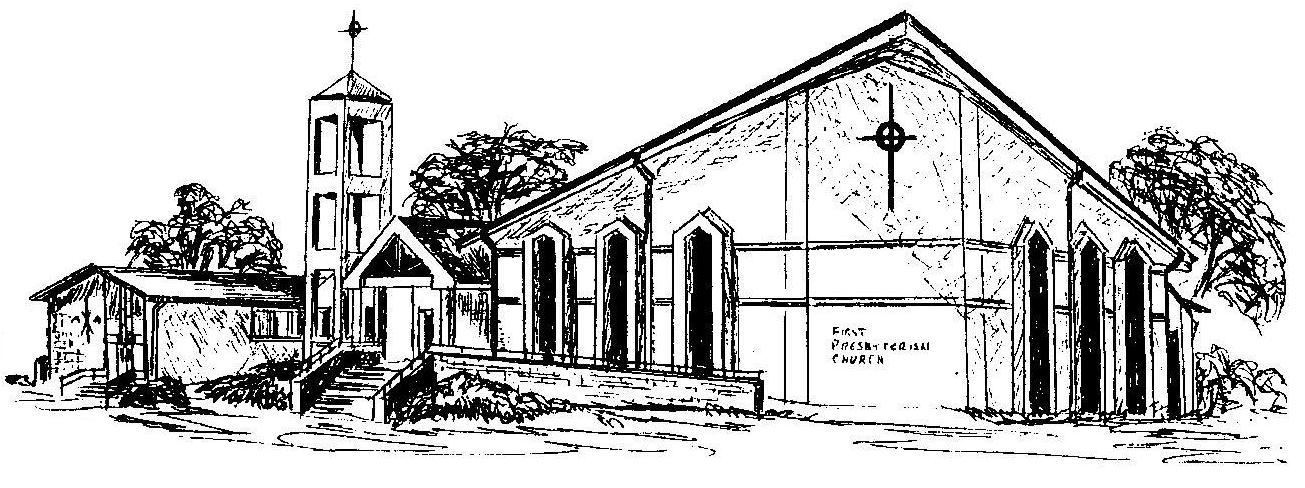 Welcome - Thank you for joining us for worship today.  Please fill out a visitor information card found in the pew racks and place those in the offering plate so that we may follow up with you in the future.  Your presence with us today has been a blessing to us, we hope that you have felt the presence of God and the welcome of this congregation.                                 